بسمه الأقدس الأقدم الأعظم - قل سُبحانك اللَّهُمَّ يا إلهي...حضرت بهاءاللهأصلي عربي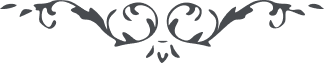 من آثار حضرة بهاءالله – نفحات الرحمن - 139 بديع، ص 60 – 63بسمه الأقدس الأقدم الأعظمقل سبحانك اللهم يا إلهي أشهد إنك أنت الله لا إله إلا أنت لم تزل كنت مقدسا عن ذكر غيرك ومتعاليا عن وصف خلقك قد اعترف كل شيء بوحدانيتك وأقر من في الملك بفردانيتك لم يصعد إليك حقآئق العرفان من أولي الإيقان من خلقك ولا يعرج إلى هوآء قدسك جواهر الذكر والتبيان من بريتك لأن العرفان كان وصف خلقك كيف يصل إليك والذكر والبيان ينسبان إلى عبادك كيف يليقان لساحة أحديتك فوعزتك عجزت كينونة العرفان عن عرفان نفسك وقصرت ذاتية الأذكار عن بساط عزك وجباريتك كل ما يذكر بالبيان أو يدرك بالعرفان إنه وصف خلقك وكان مخلوقا بمشيتك ومجعولا بإرادتك أسئلك يا من لا تعرف بغيرك ولا تدرك بسواك بمظلومية مطلع أمرك بين أراذل خلقك وبما ورد عليه في سبيلك بأن تجعلني في كل الأحوال راضيا برضائك وناظرا إلى أفق مشيتك ومستقيما على محبتك أي رب قد توجهت إليك كما أمرتني في كتابك وأقبلت إلى أفق عنايتك بما أذنت لي في ألواحك أسئلك بأن لا تطردني عن باب فضلك وتكتب لي أجر من فاز بلقآئك وقام على خدمتك وأخذته رشحات بحر ألطافك في أيامك وإشراقات شمس مواهبك عند ظهور أنوار وجهك إنك أنت المقتدر على ما تشآء لا إله إلا أنت المهيمن القيوم